agenda of the 5th coordination meeting for WRC-19Room: SUEZ CANALTime: 12:30 – 13:50 Hours, 5 November 2019Approval of agendaReport from the Agenda Item CoordinatorsAI1.1AI1.2AI1.5AI1.6AI1.9.2AI1.11AI1.15AI1.16AI2&4AI7 (Issue A, C5, D and H)AI7 (Issue E)AI8AI9.1 (Issue 9.1.5)AI9.1 (Issue 9.1.7)AI10 (APT’s position)AI10 (IMT)AI10 (HIBS)AI10 (Other topics)Next APT Coordination Meetings in this week of WRC-19Thursday 7th November 2019 (12:30 – 13:50)Any other issues	__________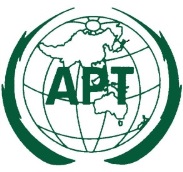 ASIA-PACIFIC TELECOMMUNITYCoordination Meetings of APT during WRC-19Coordination Meetings of APT during WRC-19Coordination Meetings of APT during WRC-1928 October – 22 November 2019, Sharm-el Sheikh, Egypt28 October – 22 November 2019, Sharm-el Sheikh, Egypt28 October – 22 November 2019, Sharm-el Sheikh, Egypt